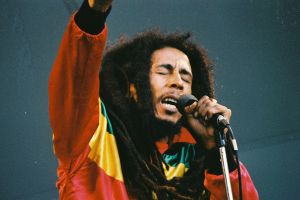 The meaning of reggae refers to the ´rags or ragged clothing’ worn by the musicians. Bob Marley, the most famous Reggae artista, said that the word came from a Spanish term for “the king´s music”. Marley, a Jamaican Singer, musician and songwriter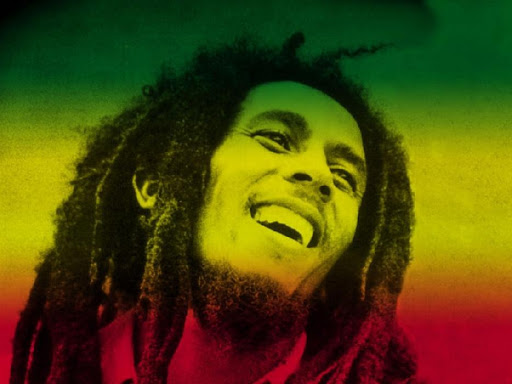 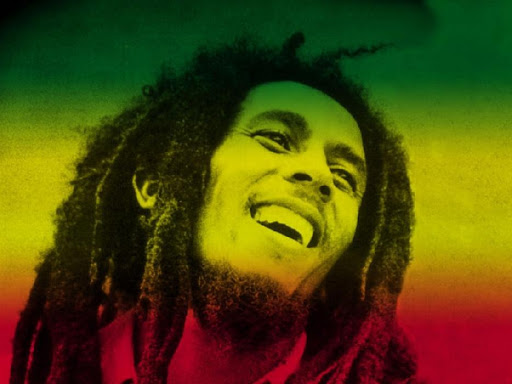  served  as a world embassador for reggae music. Marley achieved several great accomplishments during his lifetime, including earning induction intothe rock and Rock Hall of Fame in 1994, and selling more than 20 million records – making him the firstinternational superstar to emerge from the Caribbeanregion.The first reggae albums were released in 1968 and soon reggae music started ti influence other artists. It was specially noticeable in the Beatles’pop son Ob-La-Di, Ob-La-Da. Later, Eric Clampton’s song, I Shot the Sheriff, helped bring the music to everyone’s attention, making it an international success. In the 1979’s, punk and rock bands used reggae influences in theirmusic. During the 80´s bands like UB40 also used reggae influences to propel their songs to the top of the charts. The influence of reggae music is still common today as it mixes well very different music styles. It complements American hip-hop music and also rock n´roll. 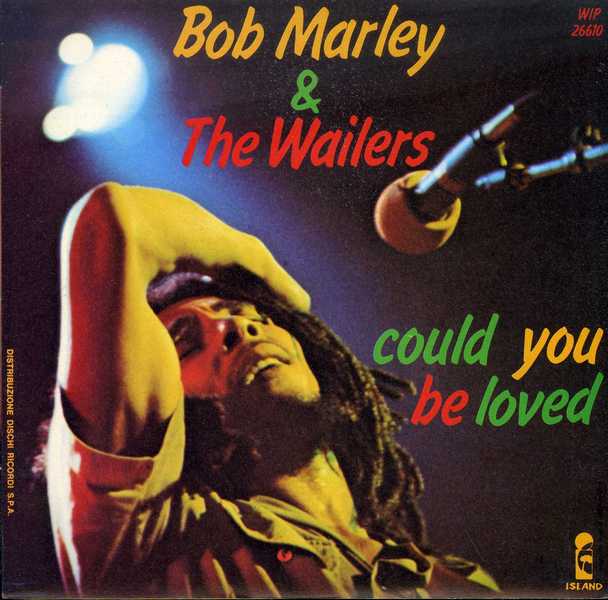 Activities.I . Palabras claves. De acuerdo a la lectura, ¿Cuál es su significado en castellano?Beat ………………………………………………..    Accomplishment ……………………………………………..Reléase …………………………………………..    Propel ……………………………………………………………..Ska ………………………………………………….II. Identifique el titulo correcto para cada párrafo.a) The reggae embassador ……………              b) Influencial music …………c) How it all started ………………………              d) The origen of the word …………..III. Complete el diagrama abajo con la siguiente información:a) General Topic         b) Three types of music influence by reggae.c) Two different origins of the word reggae.a.b.                                                                                                 c.                                                                        IV. Basado en la información del texto, escriba en Ingles en forma breve, comparando su estilo de música favorito con el reggae.……………………………………………………………………………………………………………………………………………………………………………………………………………………………………………………………………………………………………………………………………………………………………………………………………………………………………………………………………………………………………………………………………………………………………………………………………………………………………………………………………………………………………………………………………………………………………………………………………V. Lea los ejemplos del texto y responda las preguntas a y b. Luego chequee su conclusión. Reggae music was first started in the 1969´s in Jamaica.It is easily recognized by the quitar rhythm.The first reggae albums were released in 1968.a) Who did the actions expressed in the sentences above? ……………………………………………………………b) What/who is the focus of the sentences? i. The person who did the action                  ii. The action itself   VI:  Responda, en Ingles, cuidadosamente y en forma personal las siguientes preguntas, después de haber analizado la lectura.a) Why do you think People like music? …………………………………………………………………………………………b) Why do you prefer some kind of music over others? …………………………………………………………………c) How is music related to a particular learning style? ……………………………………………………………………   Pd. Recuerde enviar el desarrollo de guías. Desarrollo en forma clara a las actividades dadas      Es importante para analizar su desarrollo en las dadas.       Reenviar guías al siguiente e-mail: profepatingles20@gmail.com          Gracias.              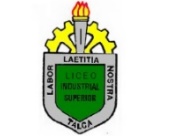                THE HISTORY OF REGGAE MUSIC                THE HISTORY OF REGGAE MUSIC NameGrade:  Terceros Medios 2020 Grade:  Terceros Medios 2020 Date May 2020Objective: Demostrar comprensión de ideas generales y explicar información en un texto.                    Seleccionar y usar diferentes estrategias para sostener comprensión.                    Describir un género musical y narrar su origen y desarrollo, en forma escrita.Objective: Demostrar comprensión de ideas generales y explicar información en un texto.                    Seleccionar y usar diferentes estrategias para sostener comprensión.                    Describir un género musical y narrar su origen y desarrollo, en forma escrita.Objective: Demostrar comprensión de ideas generales y explicar información en un texto.                    Seleccionar y usar diferentes estrategias para sostener comprensión.                    Describir un género musical y narrar su origen y desarrollo, en forma escrita.Teacher .  Miss Patricia Jara CéspedesTeacher .  Miss Patricia Jara CéspedesTeacher .  Miss Patricia Jara CéspedesII.III.IV.                          Autoevaluación                          AutoevaluaciónNameGrade:  Terceros Medios 2020 Grade:  Terceros Medios 2020 Date May 2020Objective: Demostrar comprensión de ideas generales y explicar información en un texto.                    Seleccionar y usar diferentes estrategias para sostener comprensión.                    Describir un género musical y narrar su origen y desarrollo, en forma escrita.Objective: Demostrar comprensión de ideas generales y explicar información en un texto.                    Seleccionar y usar diferentes estrategias para sostener comprensión.                    Describir un género musical y narrar su origen y desarrollo, en forma escrita.Objective: Demostrar comprensión de ideas generales y explicar información en un texto.                    Seleccionar y usar diferentes estrategias para sostener comprensión.                    Describir un género musical y narrar su origen y desarrollo, en forma escrita.Teacher .  Miss Patricia Jara CéspedesTeacher .  Miss Patricia Jara CéspedesTeacher .  Miss Patricia Jara Céspedes                    Cómo y cuánto comprendo…… ¿’?Siempre Casi siempreAlgunas vecesNuncaAnalizo lo que  ya sabía del contenido del textoBusco que la idea central se presente en forma claraUso fotografías, titulo para realizar predicción sobre el contenido del texto.Realizo conexiones con el mundo para comprender lo que leo.Deduzco lo que el auto trata de explicar con mis conocimiento del temaAnalizo,  investigo cuidadosamente,  para entender lo que leoRepito con mis palabras lo leído y ordeno en un gráfico la información mas relevante. Relaciono mi experiencia y con lo que se, resumo lo que la lectura cuentaPresento secuencia lógica de las ideas, párrafos presentan ideas claras.Uso de vocabulario de fácil comprensión.Considero que se asigna demasiadas actividades de trabajo.Instrucciones claras y fáciles de realizas.Ayudo  a otros ofreciendo sugerencias y recomendaciones.Muestro interés en aprender en forma independiente, como una forma de contribuir.